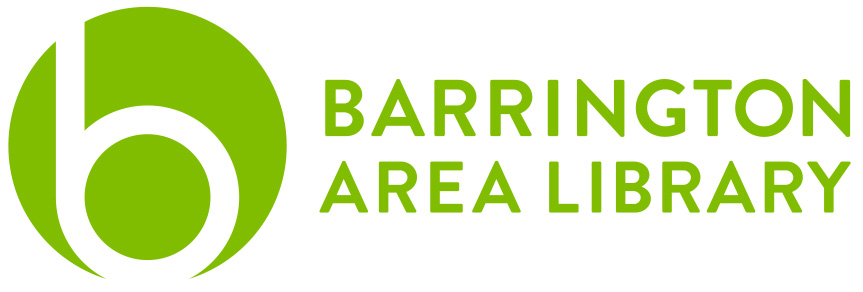 Sublimation: Luggage SpotterDocument OutlineOverviewInkscapeDesign IdeasSublimationOverviewLuggage spotters are used to help you find your bag in a sea of luggage. Using Inkscape and sublimation, you will customize your own luggage spotter to use on your next trip. Keep in mind: bright colors help it to stand out and be spotted quickly and easily.InkscapeIn Inkscape, your document is set to 8.5”x11” because this is the size of the paper that we will be using in the sublimation printer. For your luggage spotter, you’ll want to create a box with a little more area to provide space for the bleed (edges of the luggage spotter).Click on the Shapes tool on the left side menu and select the square.Draw a square that is 4.5” by 4.75”. This is the space you want your design to fit in order to meet the size of the luggage spotter.Find images from:Vectorstock.com (make sure to select Free Vectors at the top after searching)Vecteezy.com (make sure to select Free License from the left side menu)Monogramframes.com (make sure to select the blue/mint download buttons)Google.comYou may need to unzip your files after downloading:Open the folder that downloadsAt the top of the window where a pink section says Extract, click on Compressed Folder ToolsFrom there, click Extract allIn the new folder, click, hold, and drag your image into Inkscape and resize it.Design IdeasSearch for “Luggage Spotter” to get ideas from what has already been made.You can copy and paste images you find on Google into Inkscape. Be aware of any copyright or watermark when doing this.Download a background that you like from Vectorstock or Vecteezy and then use the text tool in Inkscape to type words over the background.Leave your luggage spotter white with only text with your contact information or your favorite quote.SublimationWhen cutting down the paper around your printed image, make sure that you leave about 2 inches on the left and right side.Line up your luggage spotter with your printed image as best you can, making sure that the ink is press up against the white side of the luggage spotter.Use a piece of tape on the left and right side of the back of the luggage spotter to hold the paper in place.The settings used for the heat press are:Temp: 360Time: 45 secondsPressure: Medium (3.5)Lay the luggage spotter with the paper side facing up toward the heated plateTeflon on top and below the luggage spotter